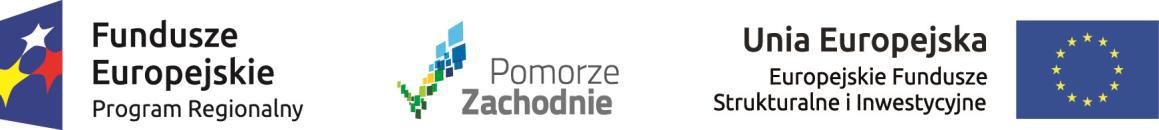 ZAPYTANIE OFERTOWE 3/2017z dnia 10.04.2017 r.Nazwa, adres i dane teleadresowe BeneficjentaTowarzystwo Wszechstronnego Rozwoju Collegiumul. Orawska 1, 70-131 Szczecintel. +48 511 619 001, e-mail: mariola@szafir-moryn.plwww.collegium.pl Opis przedmiotu zamówienia:Miejsce realizacji zamówienia: 74-503 Moryń, ul. Jeziorna 8 (Centrum  Konferencyjno- Wypoczynkowe „Szafir”)Przedmiotem zamówienia jest pokrycie deskami drewnianymi czterech (4) kompletów platform o konstrukcji metalowej. Jeden (1) komplet stanowią 4 pojedyncze elementy o wymiarach: 6250 x 1842 x 895 mm. Należy przewidzieć wypustki poza krawędzie platform wzdłuż ich dłuższego boku, o długości od 5 do 10 cm  (patrz: Załącznik nr 1 do Zapytania ofertowego). Poszycie należy zamontować na platformach w taki sposób, aby było możliwe łączenie wszystkich czterech kompletów w dowolnej konfiguracji: stworzenie jednej dużej platformy scenicznej lub/i stworzenie wydłużonej platformy widowiskowej.Poszycie należy połączyć z platformami za pomocą konstrukcji drewnianej. Poszczególne elementy konstrukcyjne poszycia należy połączyć ocynkowanym wkrętami lub śrubami. Poszycie należy zamontować w sposób umożliwiający okresowe usuwanie gromadzącej się pod nim wody. Do wykonania poszycia należy zastosować deski modrzewiowe o grubości 45 mm i maksymalnej szerokości 15 cm. Platformy po połączeniu będą pełnić funkcje sceny widowiskowej i widowni. Poszycie ma zapewniać komfort użytkownikom – deski muszą być strugane i pozbawione ostrych krawędzi. Maksymalna odległość pomiędzy poszczególnymi deskami - 1 cm. Deski nie powinny posiadać nadmiernej ilości sęków, szczególnie na krawędziach.Wykonane poszycie będzie narażone na szkodliwe wpływy czynników atmosferycznych. Wszystkie elementy drewniane należy zabezpieczyć przed gniciem i butwieniem za pomocą preparatów olejowych. Wykonawca, przed rozpoczęciem realizacji zamówienia, jest zobowiązany do zapoznania się na miejscu z konstrukcją platform, na których będzie montował poszycie.Warunki udziału w postępowaniu oraz opis sposobu dokonywania oceny ich spełniania O udzielenie zamówienia mogą ubiegać się Wykonawcy - osoby fizyczne, osoby prawne albo jednostki organizacyjne nieposiadające osobowości prawnej, którzy spełniają następujące warunki:posiadają uprawnienia do wykonywania działalności i czynności objętych przedmiotem zamówienia, jeżeli ustawy nakładają obowiązek posiadania takich uprawnień;posiadają niezbędną wiedzę i doświadczenie oraz dysponują potencjałem technicznym i osobami zdolnymi do wykonania zamówienia;nie byli prawomocnie skazani za przestępstwa przeciwko mieniu, przeciwko obrotowi gospodarczemu, przeciwko działalności instytucji państwowych oraz samorządu terytorialnego, przeciwko wiarygodności dokumentów lub za przestępstwo skarbowe.Zamawiający dokona oceny spełnienia warunków metodą SPEŁNIA/NIESPEŁNIA.Informacja o kryteriach oceny oraz wagach punktowych lub procentowych przypisanych do poszczególnych kryteriów oceny oferty.Zamawiający dokona oceny ofert i wyboru najkorzystniejszej oferty na podstawie następujących kryteriów (nazwa kryterium – waga % lub punkty):Cena (A), wartość procentowa kryterium: 80%Maksymalna możliwa do uzyskania liczba pkt w kryterium Cena - 80Termin realizacji (B), wartość procentowa kryterium: 10%Maksymalna możliwa do uzyskania liczba pkt w kryterium Termin realizacji – 10Gwarancja (C), wartość procentowa kryterium: 10%Maksymalna możliwa do uzyskania liczba pkt w kryterium Gwarancja – 10Opis sposobu przyznawania punktacji za spełnienie danego kryterium oceny oferty.Sposób oceny oferty:Kryterium: Cena (A)Sposób oceny: (cena brutto najniższa/cena brutto oferenta)*80%Wynik w zaokrągleniu do dwóch miejsc po przecinku.Kryterium: Termin realizacji (B)Sposób oceny:Za zrealizowanie zamówienia w terminie do 27 maja 2017 r – 0 pktZa zrealizowanie zamówienia w terminie do 20 maja – 5 pktZa zrealizowanie zamówienia w terminie do 13 maja – 10 pktKryterium: Gwarancja (C)Sposób oceny:Za udzielenie gwarancji na 36 miesięcy – 0 pktZa udzielenie gwarancji na 42 miesiące – 5 pktZa udzielenie gwarancji na 48 miesięcy – 10 pktSposób oceny poszczególnych ofert:S = A + B + CGdzie:S – łączna suma punktówA – liczba punktów w kryterium CenaB – liczba punktów w kryterium Termin realizacjiC – liczba punktów w kryterium GwarancjaZamawiający wymaga udzielenia minimum 36 – miesięcznego okresu gwarancji. Wykonawca deklarujący 36 miesięczny okres gwarancji wymagany przez Zamawiającego otrzyma w podanym kryterium realizacji 0 pkt.Oferent może uzyskać maksymalnie 100 punktów.  Ofertą najkorzystniejszą będzie oferta, która uzyska największą liczbę punktów w łącznej ocenie oferty.Termin składania ofert: 24 kwietnia 2017 roku.Informacje na temat zakresu wykluczenia (w odniesieniu do podmiotów powiązanych).W celu uniknięcia konfliktu interesów z udziału w postępowaniu wykluczeni są:podmioty powiązane z Zamawiającym osobowo lub kapitałowo. Przez powiązania kapitałowe lub osobowe rozumie się wzajemne powiązania między Wykonawcą, a Zamawiającym lub osobami upoważnionymi do zaciągania zobowiązań w imieniu Zamawiającego lub osobami wykonującymi w imieniu Zamawiającego czynności związane z przygotowaniem i przeprowadzeniem procedury wyboru Wykonawcy a Wykonawcą, polegające w szczególności na:1)	pełnieniu funkcji członka organu zarządzającego lub kontrolnego, prokurenta, pełnomocnika, ani pozostawaniu z nimi w związku małżeńskim,;2)	pozostawaniu z w/w osobami w związku małżeńskim, we wspólnym pożyciu, w stosunku pokrewieństwa, powinowactwa, w stosunku przysposobienia, opieki lub kurateli lub podległości służbowej.W przypadku złożenia oferty przez Wykonawcę powiązanego osobowo lub kapitałowo z Zamawiającym, zostanie on wykluczony z udziału w postępowaniu.wykonawcy, którzy należąc do tej samej grupy kapitałowej, w rozumieniu ustawy z dnia 16 lutego 2007 r. o ochronie konkurencji i konsumentów (Dz.U. z 2015, poz. 184), złożyli odrębne oferty, chyba że wykażą, iż istniejące między nimi powiązania nie prowadzą do zachwiania uczciwej konkurencji pomiędzy wykonawcami w postępowaniu o udzielenie zamówienia.Określenie warunków zmian umowy zawartej w wyniku przeprowadzonego postępowania o udzielenie zamówienia, o ile przewiduje się możliwość zmiany takiej umowy.1.	Zamawiający przewiduje możliwość wprowadzenia istotnych zmian postanowień zawartej umowy z wybranym Wykonawcą w stosunku do treści oferty, na podstawie której dokonano wyboru Wykonawcy.2.	Dopuszczalne będą zmiany dotyczące:zmiany terminu wykonania Umowy w przypadku zaistnienia, po zawarciu Umowy, sytuacji Nieprzewidywalnych, przez które, na potrzeby niniejszego warunku rozumieć należy sytuacje, których nie można było przewidzieć nawet przy starannym sprawdzeniu wszelkich udostępnionych dokumentów, jak również wszelkich innych informacji dostępnych profesjonalnemu Wykonawcy z zachowaniem wszelkich wymogów dotyczących profesjonalnego Wykonawcy działającego z najwyższą starannością, prawidłowo i starannie kalkulującego podejmowane działania;zmiany wartości przedmiotu Umowy i terminu płatności, w przypadku:zmiany powszechnie obowiązujących przepisów prawa w zakresie mającym wpływ na realizację Umowy (w tym w przypadku zmiany stawki podatku VAT);zmiany dokumentów programowych Regionalnego Programu Operacyjnego Województwa Zachodniopomorskiego 2014 - 20120, mających wpływ na realizację Umowy;ograniczenia środków finansowych przewidzianych na realizację przedmiotu Umowy.Zamawiający nie przewiduje możliwości udzielenia wyłonionemu wykonawcy zamówień dodatkowych, nieobjętych zamówieniem podstawowym. Wykaz dokumentów oraz oświadczeń niezbędnych do złożenia 
wraz z ofertąFormularz ofertowy, stanowiący załącznik nr 1 do zapytania ofertowego;załącznik do oferty, stanowiący załącznik nr 1 do formularza ofertowego;oświadczenia o braku powiązań kapitałowych i osobowych, stanowiący załącznik nr 2 do formularza ofertowego;wykaz zrealizowanych zadań o podobnym charakterze, stanowiący załącznik nr 3 do formularza ofertowego.Informacje dodatkowe:Termin związania ofertą upływa po 30 dniach licząc od terminu składania ofert.Ofertę należy złożyć w tradycyjnej formie papierowej na adres Zamawiającego: Towarzystwo Wszechstronnego Rozwoju Collegium, ul. Orawska 1, 70-131 Szczecin, nie później niż do dnia 24 kwietnia 2017 r. godz. 11oo. Zamawiający dopuszcza składanie ofert w formie elektronicznej na adres: mariola@szafir-moryn.pl, jednakże taka oferta musi zostać uzupełniona ofertą w formie pisemnej, nie później niż w terminie 1 dnia od dnia złożenia oferty w formie elektronicznej. Oferta złożona w formie elektronicznej ma wyłącznie charakter pomocniczy. Otwarcie ofert nastąpi w dniu 24 kwietnia 2017 r. o godz. 1130 w Szczecinie.O ważności oferty decyduje data jej wpływu do Zamawiającego. Ofertę należy opisać: „Platformy/scena widowiskowa”.Osoba uprawniona do kontaktu w sprawie zapytania ofertowego: 
Mariola Konowalczyk, +48 511 619 001, mariola@szafir-moryn.plZamawiający zastrzega, że może unieważnić postępowanie w każdym momencie jego trwania i po jego zakończeniu.Załączniki:Formularz ofertowyProjekt umowy